ВОПРОСЫ К ЗАЧЕТУпо дисциплине«ПРОГРАММНЫЕ СРЕДСТВА ПОДГОТОВКИКОНСТРУКТОРСКО-ТЕХНОЛОГИЧЕСКОЙ ДОКУМЕНТАЦИИ»Весенний семестр 2023-2024 учебного годаСпециальность 1-40 05 01-10 Информационные системы и технологии(в бизнес-менеджменте)(группа 114371)Основные положения. Система обращения проектной документации.Обозначение изделия по классификатору ЕСПД.Сущность и понятия проектной документовОсновные принципы разработки конструкторско-технологической документацииФормат и структура устанавливаемые для разработки проектной документации.Автоматизация ДОУ и качество принятия управленческих решений. Типовые задачи автоматизации: создание, передача, хранение, поиск, контроль исполнения документа. Подходы к автоматизации ДОУ. Электронный документ: понятие и свойства. Электронный документооборот. Использование документальных систем и баз данных в управлении. Автоматизация ДОУ в органах государственной власти и управления. Концепция электронного правительства в Республике Беларусь. Направления взаимодействия в рамках электронного правительства. Построение системы межведомственного электронного документооборота. Нормативное правовое обеспечение автоматизации документационного обеспечения управления.Автоматизированное рабочее место (АРМ): понятие и принципы разработки.Обеспечение АРМ. Концепция электронного офиса. Решение типовых задач автоматизации средствами офисных пакетов. Разработка шаблонов и электронных форм документов. Технология внедрения и связи объектов. Динамический обмен данными. Разработка и реализация базы данных регистрационных карт документов. Логическая структура базы данных. Создание форм и построение стандартных запросов для задач контроля исполнения документов.Использование программ оптического сканирования и распознавания символов.Применение компьютерной графики в ДОУ. Создание эмблем, логотипов, визитных карточек.Рекламная и презентационная деятельность организации.АС ДОУ: понятие, виды. Функциональные возможности АС ДОУ. Проблемы разработки, внедрения и применения АС ДОУ. Состояние и тенденции развития рынка АС ДОУ. Зарубежные стандарты и спецификации в области электронного документооборота.Методика проведения обследования организации перед внедрением АС ДОУ: этапы, задачи, документационное обеспечение. Обследование общих закономерностей функционирования организации. Обследование деятельности каждого автоматизируемого подразделения. Детальное обследование процессов работы с документами. Моделирование процессов работы с документами. Выбор АС ДОУ в организации: порядок, документационное обеспечение.Факторы, определяющие выбор АС ДОУ. Критерии выбора АС ДОУ и их характеристика (требования к функционалу, программному и аппаратному обеспечению, сопровождению и развитию системы и т.д.). Предварительная оценка эффективности АС ДОУ. Внедрение АС ДОУ в организации: порядок, документационное обеспечение. Факторы, определяющие успех внедрения АС ДОУ. Техническое задание на разработку и внедрение АС ДОУ. Методики внедрения АС ДОУ.Комплексная оценка эффективности АС ДОУ. Прагматическая, техническая, технологическая, эксплуатационная, экономическая эффективности. Особенности АС ДОУ как программного обеспечения. Критерии и показатели эффективности АС ДОУ. Методы оценки эффективности ИТ-проектов. Оценка качества АС ДОУ.Корпоративная информационная система (КИС) и ее назначение. Система планирования ресурсов предприятия (ERP). Системы управления взаимоотношениями с клиентами (CRM). Концепция Enterprise Content Managament (ECM). Системы управления корпоративным контентом: виды и функции. Структура системы управления корпоративным контентом: подсистемы ввода, управления, хранения, доставки информации.Состояние и тенденции развития рынка Enterprise Content Managament (ECM).Основные положения информационной безопасности и защиты информации. Организационно-техническое, программно-технологическое и правовое обеспечение защиты информации. Аудит информационной безопасности в системах автоматизации ДОУ.Понятие архитектуры безопасности. Угрозы безопасности: понятие и классификация. Источники угроз безопасности. Методы защиты информации. Проблемы защиты информации при переходе к электронному документообороту. Понятие электронной цифровой подписи (ЭЦП). Техническое, организационное и правовое обеспечение ЭЦП.Утверждение и контроль внесения изменений в проектную документацию.Программные инструменты для создания схем, чертежей и спецификацийТехнические требования к программным средствам конструкторско-технологической документацииАвтоматизация процесса составления документации и снижение риска ошибокВзаимодействие программных средств с другими системами конструкторско-технологической поддержкиУправление процессом разработки документации и контроль исполнения требованийИспользование виртуальной и дополненной реальности в конструкторском проектированииКонцепция цифровой трансформации в области конструкторско-технологической документацииИнтеграция программных средств с облачными технологиями для улучшения доступности и безопасности документацииПрактические примеры использования программных средств в современной промышленности.ЛИТЕРАТУРАEurope Document Management market review and Forecast [Электронный ресурс]. – Сайт компании International Data Corporation. – Режим доступа: http://www.idc.com. – Дата доступа: 12.03.2018.Gartner's Magic Quadrant [Электронный ресурс]. – Сайт компании Gartner. – Режим доступа: http://www.gartner.com. – Дата доступа: 15.04.2017.Model Requirements for the management of electronic records [Электронный ресурс].– MoReq Collateral Website.– Режим доступа: http://www.moreq2.eu. – Дата доступа: 01.03.2018.Баласанян, В. Применение автоматизированных систем документами для повышения эффективности управления. [Электронный ресурс]. – Сайт компании Электронные офисные системы. – Режим доступа: http://www.eos.ru/eos_delopr. Дата доступа: 10.03.2018.Богатин, Ю.В. Оценка эффективности бизнеса и инвестиций / Ю.В. Богатин, В. А. Швандар. – М.: Юнити, 2007.Гадасин, В. А. От документа – к электронному документу. Системные основы / В.А. Гадасин, В.А. Конявский. – М.: РФК-Имидж Лаб, 2001.Государственная программа развития цифровой экономики и информационного общества на 2016–2020 годы: утверждена Постановлением Совета Министров Респ. Беларусь 23 марта 2016 г., № 235.   Жук, О. Аудит информационной безопасности в системах электронного документооборота / О. Жук // Архивы и делопроизводство. – 2008. – № 3. – С. 123–127.Инструкция по делопроизводству в государственных органах, иных организациях: утв. постановлением М-ва юстиции Респ. Беларусь, 19 янв. 2009 г., №4.Князева, Т. Отечественные системы автоматизации делопроизводства / Т. Князева [Электронный ресурс] // Сайт компании Электронные офисные системы. – Режим доступа: http://www.eos.ru/eos_delopr. Дата доступа: 10.03.2018.Кондакова, Н. Внедряем электронный документооборот: методы анализа результатов обследования организации делопроизводства / Н. Кондакова // Секретарское дело / СООО «ИПА «Регистр». – 2014. – № 10. – С. 42– 46Кондакова, Н. Документирование процесса внедрения системы электронного документооборота в организации / Н. Кондакова // Секретарское дело / СООО «ИПА «Регистр». – 2014. – № 8. – С. 44–50.Кузнецов, С.Л. Проблемы выбора и внедрения систем автоматизации делопроизводства / С.Л. Кузнецов // Информационная безопасность. – 2007. – №2. – С. 54–55.Ларин, М.В. Информационное обеспечение управления / М.В. Ларин. – М., 2018.Ларин, М.В. Электронные документы в управлении. Научно-методическое пособие. – изд. 2-е, доп. / М.В. Ларин, О.И. Рысков.  – М., 2008.Методические рекомендации по оценке эффективности ИТ-проектов на предприятии или организации: справочный материал к научно-практической конференции «Стратегическое развитие компании: использование информационных технологий в управлении, производстве и бизнесе. Практические методики и инструменты», 6 дек. 2005 г., г. Минск / НАН Беларуси, ГНУ «Институт экономики НАН Беларуси». – Минск, 2005.Милаенкова, Т.Л. Направление «электронное правительство» в Стратегии развития информационного общества в Республике Беларусь на период до 2015 г. / Т.Л. Милаенкова // Веснiк сувязi. – 2010. – № 4. – С. 21–25Назаренко А.М. Терминология в сфере делопроизводства и архивного дела: понятие «носитель информации» / А.М. Назаренко // Архівы і справаводства. – 2016. – № 2. – С. 59–63; 2016. – № 3. – С. 49–59.О внесении изменений и дополнений в некоторые указы Президента Республики Беларусь: утв. Указом Президента Республики Беларусь от 4 апреля 2013 года № 157.О некоторых вопросах развития информационного общества в Республике Беларусь: утв. Указом Президента Республики Беларусь от 8 ноября 2011 г. № 515.Об информации, информатизации и защите информации: Закон Республики Беларусь от 10 ноября 2008 г. № 455-З.Об электронном документе и электронной цифровой подписи: Закон Республики Беларусь от 28 декабря 2009 г. № 113-З.Пакет прикладных программ «Канцлер» [Электронный ресурс]. – Сайт программных продуктов «Канцлер». – Режим доступа: http://www.kancler.by. – Дата доступа: 10.03.2018.Положения о порядке защиты информации в государственных информационных системах, а также информационных системах, содержащих информацию, распространение и (или) предоставление которой ограничено: утв. постановлением Совета Министров Респ. Беларусь от 26.05.2009 № 675. Попова, Е.Э. Автоматизация работы с документами: вопросы терминологии / Е.Э. Попова // М-лы IV Междунар. науч.-практ. конф. «Техника и технологии: инновации и качество», Барановичи, 19 дек. 2017 г. – Барановичи: БарГУ, 2018. – С.31–33.Попова, Е.Э. Состояние и тенденции развития рынка систем электронного документооборота в Республике Беларусь / Е.Э. Попова // Экономика, технологии и право в современном мире: М-лы Междунар. науч.-практ. конф., 20–21 окт. 2016 г. – Барановичи: БарГУ, 2016. – С. 82–85.Попова, Е.Э. Факторы и критерии выбора автоматизированной системы управления документами в организации / Е.Э.Попова // Техника и технологии: инновации и качество: М-лы III Междунар. науч.-практ. конф., 18 дек. 2015 г., г.Барановичи. – Барановичи: БарГУ, 2015. – С. 97–99.Решения IBA для органов государственного управления / СП ЗАО "Международный деловой альянс" (IBA Minsk). – Минск, 2012. – 58 с.Системы электронного управления документами: обзор, классификация и оценка возврата от внедрения [Электронный ресурс]. – Режим доступа: http://www.mdi.ru/library/analit/sysel.html. – Дата доступа: 10.03.2018.Сукач, А.Н. Организация документооборота с использованием технологии электронной почты / А.Н. Сукач // Архівы і справаводства. – 2011. – № 4. – С. 79–85; № 5. – С. 47–51; № 6. – С. 74–79.Тихонов, В.И. Информационные технологии и электронные документы в контексте архивного хранения. – М.: Изд-во Главного архивного управления города Москвы, 2009. Вопросы разработали:АЛЕКСЕЕВ Виктор Федорович – канд.техн.наук, доцентПИСКУН Геннадий Адамович – канд.техн.наук, доцент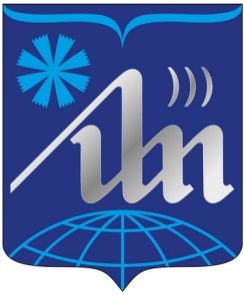 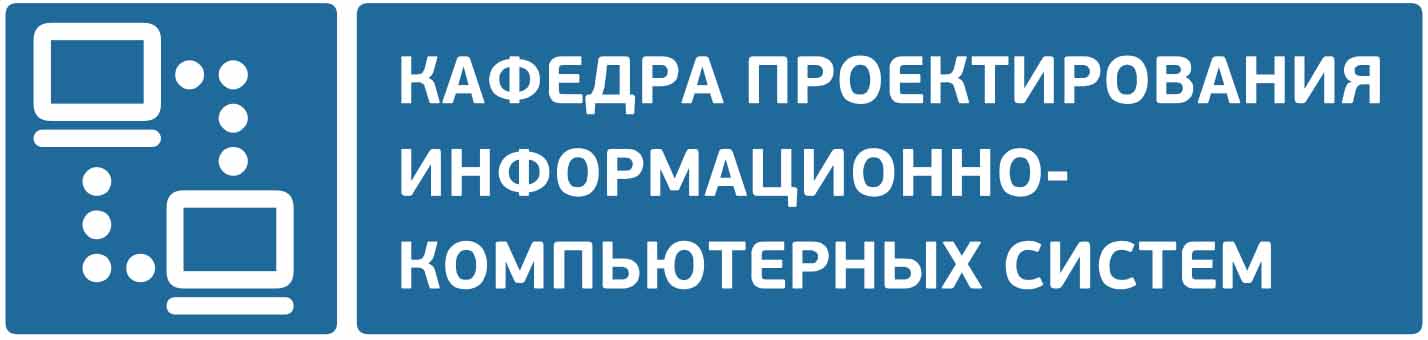 